Digital Code Lock using Arduino with LCD Display and User Defined PasswordLast Updated on December 5, 2014 by praveen in Arduino with 35 Comments 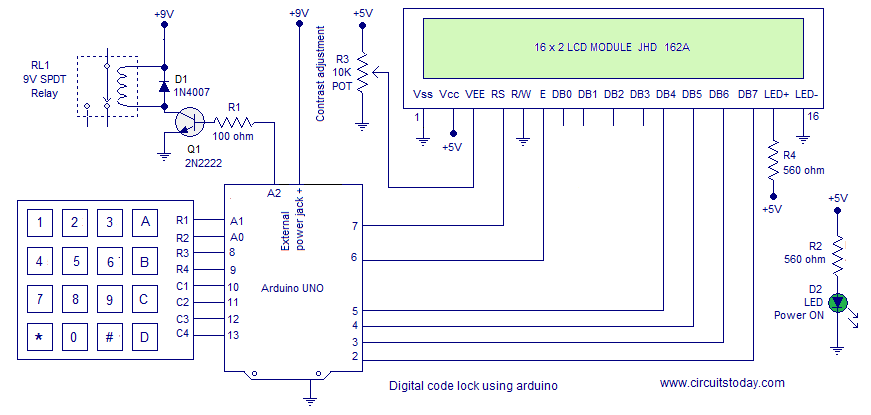 #include<LiquidCrystal.h>  LiquidCrystal lcd(7,6,5,4,3,2); int row[]={A1,A0,8,9};// Defining row pins of keypad connected to Arduino pinsint col[]={10,11,12,13};//Defining column pins of keypad connected to Arduinoint i,j,lcd_count,count=1,key_id=0,flag,entry=0;// See About the Program int col_scan;// Variable to identify a key presschar temp_press; // Variable to hold value of key presschar check[6],pass[6]; // See About the Programvoid setup(){lcd.begin(16,2);for(i=0;i<=3;i++){pinMode(row[i],OUTPUT);pinMode(col[i],INPUT);digitalWrite(col[i],HIGH);}lcd.print("SET 5 Digit PASS");}/* Main Program Begins */void loop(){  while(entry<=4)// Password Setting Loop begins{SetPassword();}// Password Setting Loop Endskey_id=0;keyscan(); // Scan for a Key Press/* Actions on Key Press begins */if(key_id==1) // Condition to Check Key is Pressed{ check[count]=temp_press;count++;/* Condition to Unlock Begins*/if(temp_press=='A'){  checkPassword();if(flag==0){lcd.setCursor(0,0);lcd.print("UNLOCKED");}else{ lcd.setCursor(0,0);lcd.print("WRONG PASSWORD");delay(200);lcd.clear();lcd.print("LOCKED");}count=1; // Resetting the counter variable}/* Condition to Unlock Ends*//* Condition to Change Password Begins */else if(temp_press=='C'){checkPassword();if(flag==0){lcd.setCursor(0,0);lcd.print("ENTER NEW PASS");key_id=0;entry=0;}else{ lcd.setCursor(0,0);lcd.print("WRONG PASSWORD");}count=1; // Resetting the counter variable}/* Condition to Change Password Ends *//* Condition to LOCK Begins*/else if(temp_press=='B'){lcd.setCursor(0,0);lcd.print("LOCKED");count=1; // Resetting the counter variable}/* Condition to LOCK Ends*/}/* Actions on Key Press Ends*/}/* Main Program Ends */void SetPassword() // Subroutine to SET User Defined Password{keyscan();if(key_id==1){if(temp_press=='A'||temp_press=='C'||temp_press=='B') // Condition to Check for an Invalid Keypress {lcd.setCursor(0,0);lcd.print("INVALID KEYS");entry=0;}else {  pass[entry]=temp_press;}}key_id=0;if(entry==5){lcd.clear();lcd.setCursor(0,0);lcd.print("PASSWORD SET & LOCKED");}} // Subroutine to SET Password ENDSchar keyscan()// Subroutine to Scan Keypad for a Keypress{for(i=0; i<=3; i++){digitalWrite(row[0],HIGH);digitalWrite(row[1],HIGH);digitalWrite(row[2],HIGH);digitalWrite(row[3],HIGH);digitalWrite(row[i],LOW);for(j=0; j<=3; j++){col_scan=digitalRead(col[j]);if(col_scan==LOW){  key_id=1;  entry++;temp_press=keypress(i,j);lcd.setCursor(lcd_count++,1);lcd.print(temp_press);if(temp_press=='A'||temp_press=='C'||temp_press=='B'){lcd_count=0;lcd.clear();}delay(300);break;}}}}// Subroutine to Scan Keypress Endschar keypress(int i, int j) // Subroutine to Identify the value of Key pressed{if(i==0&&j==0){return('1');}if(i==0&&j==1){return('2');}if(i==0&&j==2){return('3');}if(i==0&&j==3){return('A');}if(i==1&&j==0){return('4');}if(i==1&&j==1){return('5');}if(i==1&&j==2){return('6');}if(i==1&&j==3){return('B');}if(i==2&&j==0){return('7');}if(i==2&&j==1){return('8');}if(i==2&&j==2){return('9');}if(i==2&&j==3){return('C');}if(i==3&&j==0){return('*');}if(i==3&&j==1){return('0');}if(i==3&&j==2){return('#');}if(i==3&&j==3){return('D');}} // Subroutine to identify Keypress Endsvoid checkPassword() // Subroutine to Check User Input Data with SET Password{flag=0;for(i=1;i<=5&&flag==0;i++){if(check[i]==pass[i]){flag=0;}else {flag=1;}}} // Subroutine to check password ends